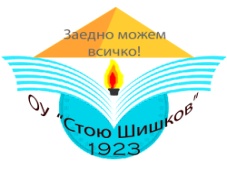 ОСНОВНО УЧИЛИЩЕ „ СТОЮ ШИШКОВ”- С. ТЪРЪН, ОБЩИНА СМОЛЯНe-mail: ou _taran@mail.bg;тел. 03024 / 2260; http://oustoyushishkovtaran.comНа основание чл. 13б от НАРЕДБА за условията и реда за прилагане на схеми за предоставяне на плодове и зеленчуци и на мляко и млечни продукти в учебните заведения – Схема “Училищен плод” и Схема “Училищно мляко”, публикува настоящотоОБЯВЛЕНИЕЗА НАБИРАНЕ НА ПРЕДЛОЖЕНИЯ  ЗА ДОСТАВКА НА ПРОДУКТИ ПО СХЕМА  „УЧИЛИЩЕН ПЛОД“ и СХЕМА „УЧИЛИЩНО МЛЯКО“ ЗА  2019-2020, 2020-2021 и 2021-2022 УЧЕБНИ ГОДИНИ.1. Допустими кандидати, съгласно чл. 13 от Наредба за условията и реда за прилагане на схеми за предоставяне на плодове и зеленчуци и на мляко и млечни продукти в учебните заведения – Схема „Училищен плод“ и Схема „Училищно мляко“(Наредбата):- еднолични търговци, търговски дружества и кооперации, които са поели задължение към едно или повече учебни заведения за доставка на плодове и зеленчуци и/или на мляко и млечни продукти; - производители на плодове и зеленчуци, включително организации и групи на производители на плодове и зеленчуци, признати със заповед на министъра на земеделието, храните и горите съгласно Закона за прилагане на Общата организация на пазарите на земеделски продукти на Европейския съюз и нормативните актове по неговото прилагане, и производители на мляко и млечни продукти, включени в приложение № 3, които имат одобрени обекти по чл. 9, ал. 4 и чл. 10, ал. 3 от Наредбата; 2. Срокът за набиране на предложенията е 7 календарни дни от дата на публикуване на настоящето обявление. 3. Място на подаване – адреса на учебното заведение или детска градина.4. Брой на децата/учениците/ попадащи в целевата група по админ в учебните заведения и детски градини   - 505. Учебните години, за които ще се извършват доставките са 2019-2020, 2020-2021 и 2021-2022 г /3 учебни години/; 6. Максимален брой доставки за всяка учебна година:  по схема „Училищен плод“ – 46 бр. доставки;  по схема „Училищно мляко“ – 50 бр. доставки; Забележка: Съгл. Чл. 4, ал. 4, т. 9, ДФ „Земеделие“ определя броя на доставките по схемите за всяка учебна година;ИЗИСКУЕМИ ДОКУМЕНТИВсеки участник трябва да притежава минимум един собствен или нает с договор за наем, обект за производство и/или търговия с храни по чл. 12 от Закона за храните. Във връзка с това е необходимо в своето предложение участника да предостави  документ за  собственост, копие на разрешително и регистрационният  номер  на обекта   за производство и/или търговия с храни, регистриран по реда и условията на  чл.12 от Закона за храните.Всеки един участник трябва да притежава минимум 4 (четири) собствени или наети с договор за наем, транспортни средства.  Във връзка с това е необходимо в своето предложение участника да предостави копие от  талон и разрешително и регистрационният  номер   на транспортни средства, регистрирани по реда и условията на  чл.12 от Закона за храните, отговарящи за транспортирането на хранителни продукти, мляко и млечни продукти.Всеки участник трябва да има опит в изпълнението на доставки по схема „Училищно мляко“ и схема „Училищен плод“, изпълнени през последните 2 (две) години, считано от датата на подаване на предложението. /За доказване на горепосоченото изискване всеки участник следва да представи списък с доставките по обекти изпълнени по схемата за последните две години/.Участникът е длъжен да предостави със своето предложение заверено копие         „Вярно с оригинала“ на договор, предварителен договор или писмо за                                намерение за доставка на мляко и млечни продукти от производител, който произвежда продукти, отговарящи на изискванията на чл. 10 за заявителите по чл. 13, ал. 1, т. 2 по Схема "Училищно мляко“.Заявители по чл.13 ал.1 т.3 представят писмо с намерение за доставка на мляко и млечни продукти собствено производство, отговарящи на изискванията на чл. 10 за заявителите по чл.13, ал.1, т. 3 по Схема "Училищно мляко“.Участникът е длъжен да предостави със своето предложение заверено копие „Вярно с оригинала“ на договор, предварителен договор или писмо за намерение за изпълнение на изискването на чл.9, ал.1 от наредбата за доставка на плодове и зеленчуци, произведени от земеделски стопани, регистрирани по Наредба № 3 от 1999г. за създаване и поддържане на регистър на земеделските стопани, в който се посочва регистрационният номер на земеделския стопанин – за Схема "Училищен плод".Участникът е длъжен да представи  копие от сертификатите за производство по   БДС стандарт,  както и мостри на опаковките на млякото и млечните продукти, които ще бъдат доставяни и които отговарят на изискванията на чл. 10, ал. 1, 3 и 5, за Схема "Училищно мляко".Предложението се подава на хартиен носител в свободен текст  на български език.ДРУГИ УСЛОВИЯ И ИНФОРМАЦИЯ1.Заявителите подават лично или чрез упълномощен представител предложения    в посочения по-горе срок и получават входящ номер. Предложения, получени след срока, не се разглеждат; 2. След изтичането на посочения по-горе срок за набиране на предложения, директора на учебното заведение назначава комисия, която да разгледа постъпилите заявления за всяка от схемите. 3. Комисията изготвя и отправя писмено мотивирано предложение до Директора на учебното заведение за избор на заявители по всяка от схемите "Училищно мляко" и „Училищен плод“, при спазване на изискванията на НАРЕДБА за условията и реда за прилагане на схеми за предоставяне на плодове и зеленчуци и на мляко и млечни продукти в учебните заведения – Схема “Училищен плод” и Схема “Училищно мляко” 4. Директорът на учебното заведение определя със заповед ЗАЯВИТЕЛ по съответната схема въз основа на писменото предложение на комисията. 5. Заповедта за избор на ЗАЯВИТЕЛ се предава на избрания заявител по схемата. 